Обзор сайтов по ПДД Интерактивный образовательный портал «Дорога без опасности» ( http://www.bdd-eor.edu.ruСайт http://perekrestok.ucoz.com/index/sajty_po_pdd/0-16Перекресток посвящен обучению ПДД для детей. Здесь можно просмотреть и скачать методические материалы по правилам дорожного движения для детей, конкурсные работы, мультфильмы, игры, стихи, рисунки, презентации...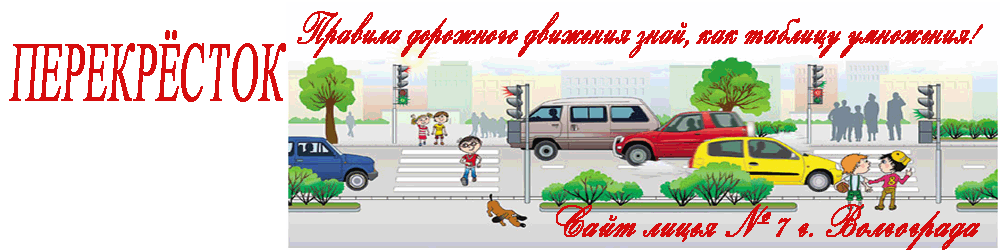 На этом сайте вы найдёте материалы по Правилам дорожного движения:
презентации, инструкции, сценарии, мультфильмы, фильмы и рисунки, общение, кроссворды, сочинения, загадки и наши выступления.Сайт "Перкрёсток"(г. Волгоград, лицей №7). Режим доступа: http://pdd-7.my1.ru/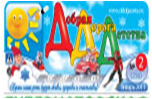 Портал для Юных Инспекторов движения, школьников и студентов. Для педагогов и родителей. Интернет портал "Добрая Дорога Детства". Режим доступа: http://www.dddgazeta.ru/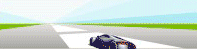 Лаборатория безопасности дорожного движения Красноярского Краевого дворца Пионеров и Школьников.Перечень методических материалов сайта Режим доступа: http://pdd24.ru/index.html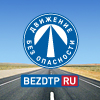 Экспертный центр "Движение без опасности" был основан в 2007 году. С этого момента была сформирована команда высококлассных экспертов, работа которых направлена на разработку и реализацию управленческих и коммуникационных проектов в области дорожной безопасности как в России и странах СНГ, так и в рамках международных проектов.Сайт "Движение без опасности". Режим доступа: https://bezdtp.ru/bezdtp/ru/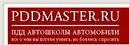 Pddmaster.ru (ПДД Мастер) - автомобильный сайт, основанный в сентябре 2009 года.Основное содержимое сайта - аналитические статьи, содержащие комментарии к действующим и ожидающимся автомобильным нормативным-правовым документам.Тематика сайта: автомобильно-правовая.Основная цель сайта - помочь среднестатистическому участнику дорожного движения, имеющему вопросы по автомобильному законодательству, отстоять собственные права в различных дорожных ситуациях.Сайт "Движение без опасности"Режим доступа: http://pddmaster.ru/pdd/pdd-pravila-peshexoda-na-doroge-chast-1-gde-mozhno-dvigatsya-po-doroge.html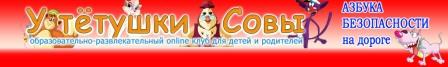 Сайт "У тетушки совы. Азбука безопасности на дороге"Занятия по обучению ПДД.Конспект занятий [doc]Инструктаж по Правилам дорожного движения.Презентация [ppt]Введение в современные технологии организации занятий по профилактике ДДТТ.Презентация дошкольники и младшая школа [zip, ppt]
Презентация средняя школа [zip, ppt]
Презентация старшая школа [zip, ppt]Введение в современные технологии организации занятий по профилактике ДДТТ.Презентация дошкольники и младшая школа [zip, ppt]
Презентация средняя школа [zip, ppt]
Презентация старшая школа [zip, ppt]Автомобиль. Дорога. Пешеход.методические рекомендации для учителя, 2005 год [pdf], презентация по теме [zip, ppt] Характеристика психологических и возрастных особенностей детей подросткового возраста, посмотреть [32kb]Характеристика психологических и возрастных особенностей детей младшего школьного возраста посмотреть [33kb]Материалы по теме "Технология формирования коллектива" посмотреть [102kb], rarСправочник по безопасности дорожного движения посмотреть [4,8mb]Примерные требования к программам ДО посмотреть [50kb]Первая помощь посмотреть [4,32mb], exeПервая медицинская помощь при травмах (учебное пособие) посмотреть [3,9mb]Основы безопасности жизнедеятельности и первой медицинской помощи посмотреть [3,18mb], pdfМетодические ДДТТ Минобразования система обучения детей посмотреть [180kb]Методические ДДТТ Минобразования педагогам учреждений дополнительного образования посмотреть [1,4mb]Методические ДДТТ Минобразования педагогам Общеобразовательных учреждений посмотреть [5,6mb]Методические ДДТТ Минобразования педагогам ДОУ посмотреть [8,8mb]Инструкция по оказанию первой доврачебной неотложной помощипосмотреть [497b]Антиаварийная подготовка водителей посмотреть [127kb]Методическое пособие для проведения занятия по ПДД "Минутка"(примерный перечень вопросов)посмотреть [63kb]Что должно быть размещено в уголках безопасности образовательных учреждений посмотреть [21kb]Методические рекомендации по обучению школьников правилам дорожного движенияпосмотреть [706kb]Типичные травмы детских дорожно-транспортных происшествийпосмотреть [61